Music That's Out of This World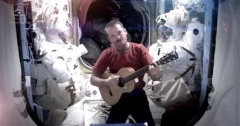 ArticlePhoto credit: AP/NASA, Chris HadfieldAstronaut Chris Hadfield plays guitar in a music video that he made on the International Space Station.MILTON, Canada (Achieve3000, June 22, 2013). Astronaut Chris Hadfield has achieved many high-flying firsts. Hadfield was Canada's first professional astronaut to live aboard the International Space Station (ISS). He was also the first Canadian to command a spacecraft. But it's another out-of-this-world first by the fearless commander that created a recent buzz around the planet: In May 2013, Hadfield recorded a music video. It is the first one ever made in space.Hadfield, 53, sang and played guitar often during his five-month mission. Toward the end of his trip, Hadfield filmed a version of David Bowie's 1969 hit song "Space Oddity." Hadfield posted his video on YouTube. The next day, he returned to Earth aboard a Russian Soyuz capsule. The five-minute video features Hadfield as he moves around the ISS complex. He shows what life is like in zero gravity. Planet Earth provides a beautiful backdrop for many of the scenes."Here's Space Oddity, recorded on Station. A last glimpse of the World," Hadfield tweeted from space.Hadfield altered some of the words to Bowie's famous song. For example, Bowie's line says, "Take your protein pills and put your helmet on." Hadfield's version has, "Lock your Soyuz hatch and put your helmet on."Hadfield's video drew a salute from Bowie himself. "It's possibly the most [moving] version of the song ever created," the legendary singer wrote on his official Facebook page.The video is just one example of Hadfield's effort to educate the public about space. He talks about what it is like to live in orbit. Hadfield often posted photos and sent tweets. He used Web sites such as Facebook, Twitter, and YouTube. Hadfield's son Evan helped him.A day after making the video, Hadfield gave up command of the ISS and returned to Earth. Joining him on the trip were fellow astronauts Thomas Marshburn of the United States and Roman Romanenko of Russia. The Soyuz capsule landed safely. Live footage on NASA TV showed the capsule slowly descending by parachute under clear skies. Meanwhile, search and rescue helicopters hovered over the location.Rescue teams moved quickly to help the three-man crew get out of the capsule. The astronauts appeared relaxed and glad to be home. The three astronauts smiled. Hadfield gave a thumbs-up sign. The astronauts made quick phone calls to family members and friends. Then, they were carried to a tent. There, they were checked out by doctors.Whether Hadfield will add to his space-video library is yet to be seen. For now, however, the groundbreaking Canadian astronaut seems content to reflect on his most recent voyage through space."It's just been an…amazing experience end to end," Hadfield said of his mission.The Associated Press contributed to this story.Dictionary